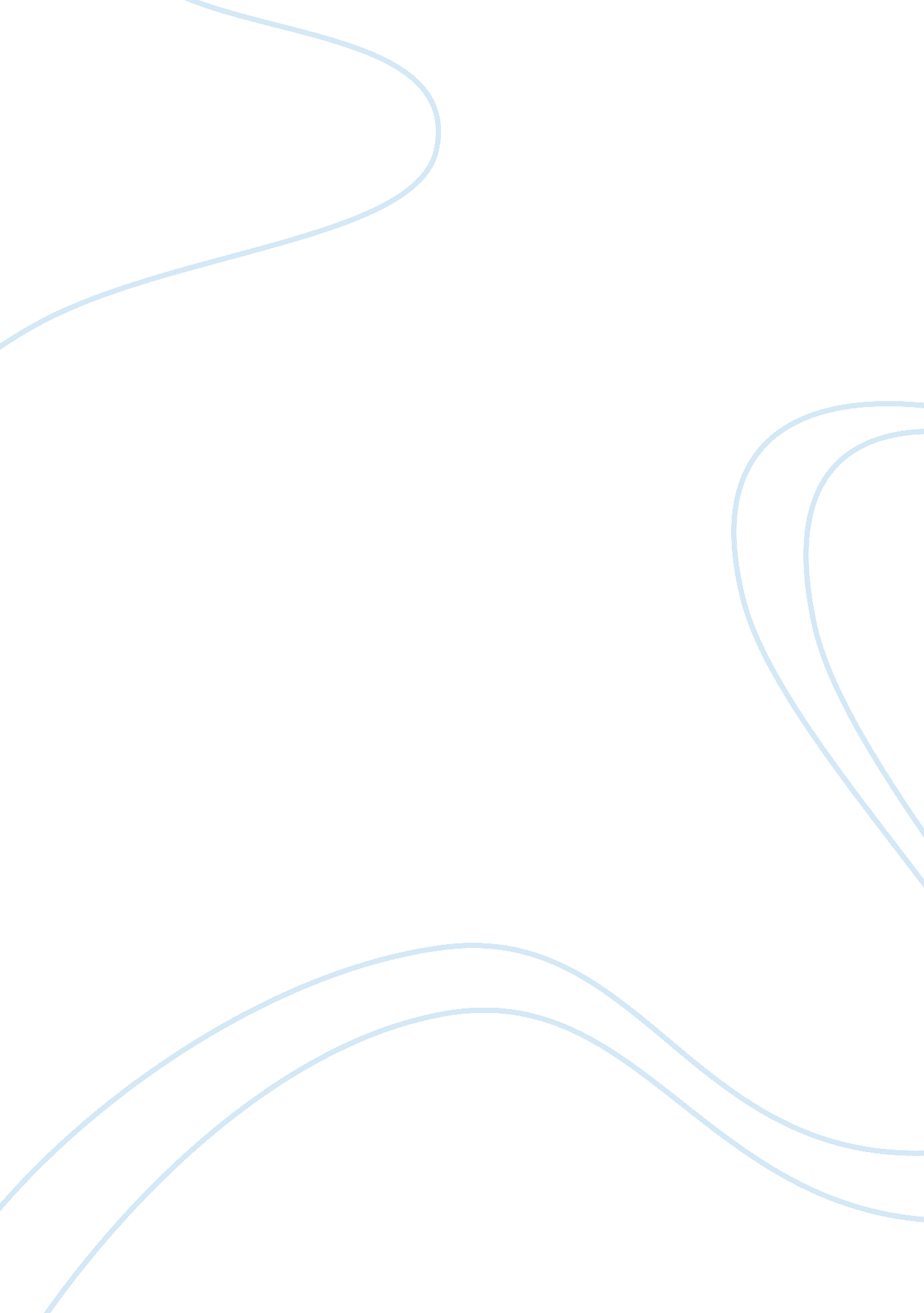 American economic associationLiterature, Russian Literature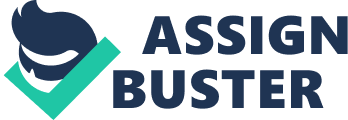 American Economic Association The website contains information about American Economic Association (AEA). It is an economic organization situated in Nashville Tennessee. The organization publishes the famous journal called American Economic Review. The purpose of the organization is to encourage economic research, particularly statistical and historical research of industrial life. The organization also advocates for perfect freedom of the economy (American Economic Association 1). It does not align itself with any form of economics. The organization has membership from professional, business and university teachers of economics. Others are from state, local and federal government. The organization publishes articles on applied economics, macroeconomics, microeconomics and economic policy. The organization normally hold three days annual meeting with other related organization in which they discuss various factors of economics (American Economic Association 1). 
Under macroeconomics, the organization focuses on studies concerning growth, aggregate fluctuations and functions of policies. According to Baumol & Blinder, the organization also carries out research and interacts with other fields like industrial organization, monetary theory, finance, labor economics, international economics, public finance and development economics (American Economic Association 1). The organization also studies economy-wide phenomena like Gross National Product and effects on national income. It also addresses changes in unemployment, price levels and rate of growth. For example, under macroeconomics, the organization studies the decrease and increase in net exports and its effects on a country’s capital account. The organization provides fundamental tools for various finance professionals and economists (Atif & Trebbi 14). It also sets the stage for growth, progress and revision of existing issues. 
Works Cited 
American Economic Association. Five Years of Publishing Excellence! American Economic 
Journal. 2014. Web. 8th April 2014 
Baumol, William J, and Alan S. Blinder. Macroeconomics: Principles & Policy. Mason, OH: 
South Western, Cengage Learning, 2012. Print 
Mian Atif and Trebbi Francesco. Resolving Debt Overhang: Political Constraints in the Aftermath of Financial Crises. American Economic Journal: Macroeconomics. Vol. 6, No. 2, (2014). Pg 1-28. 